4. a in 4. b razred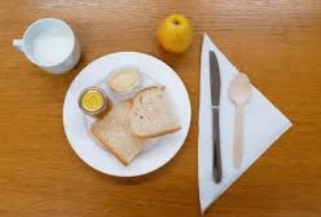 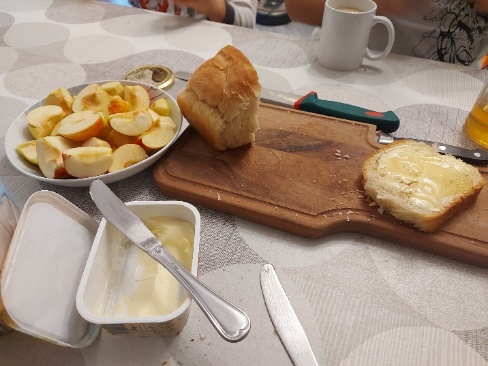 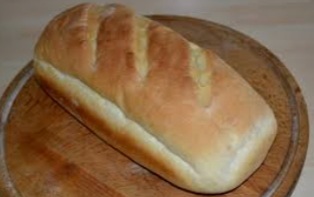 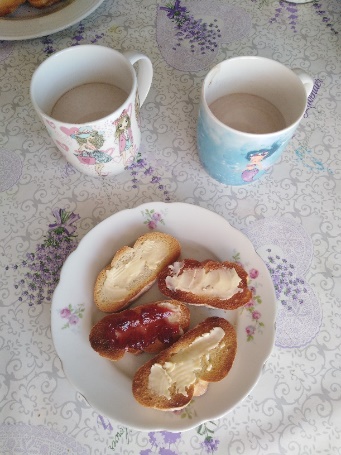 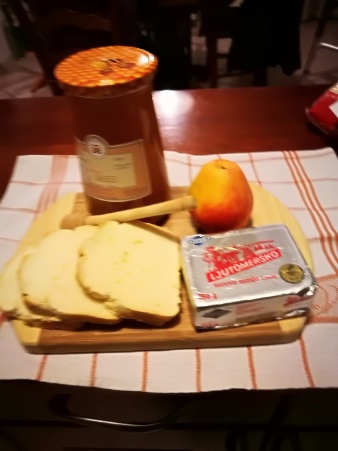 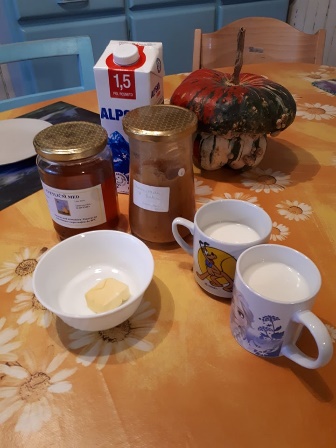 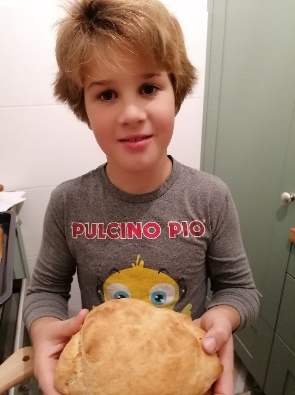 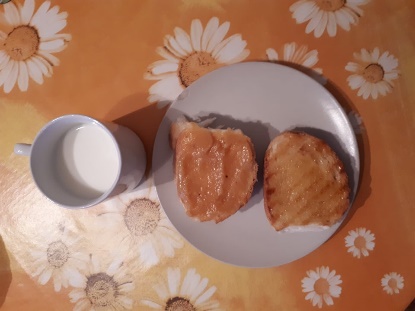 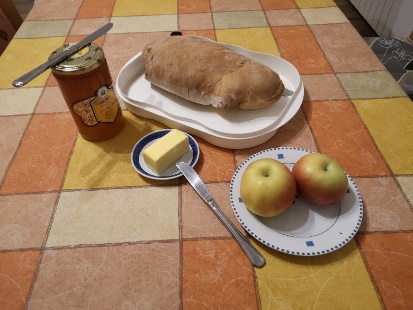 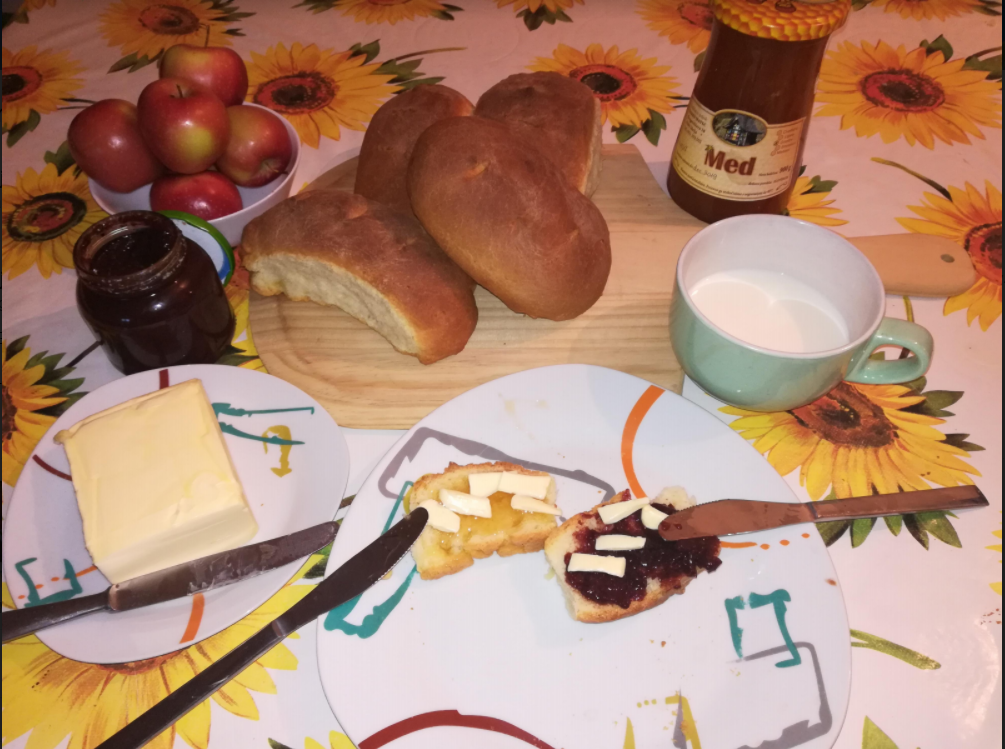 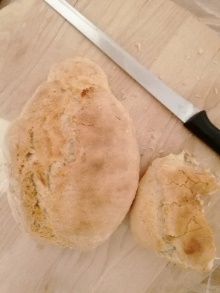 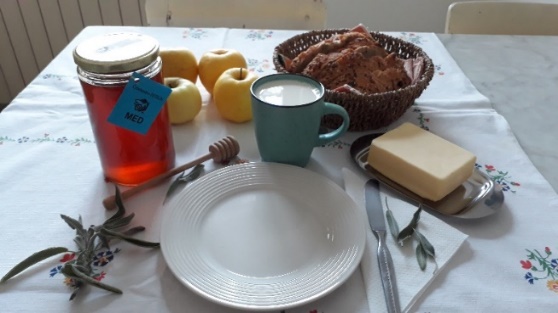 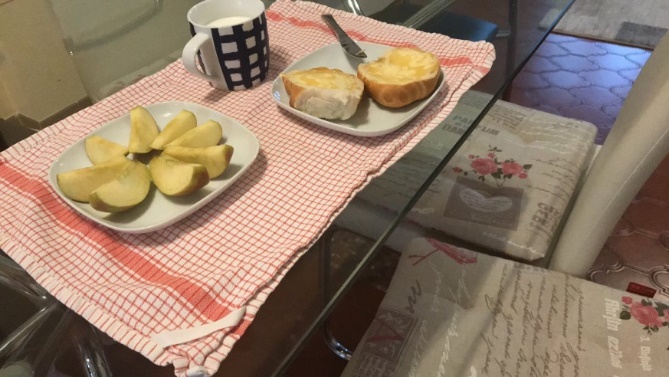 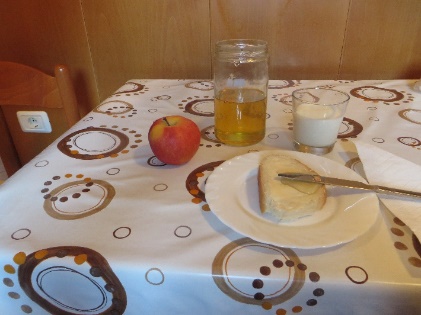 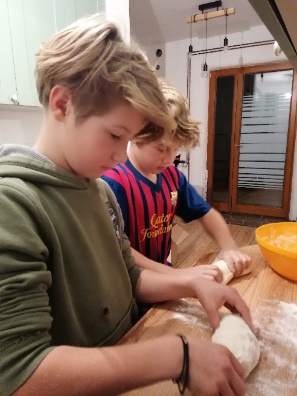 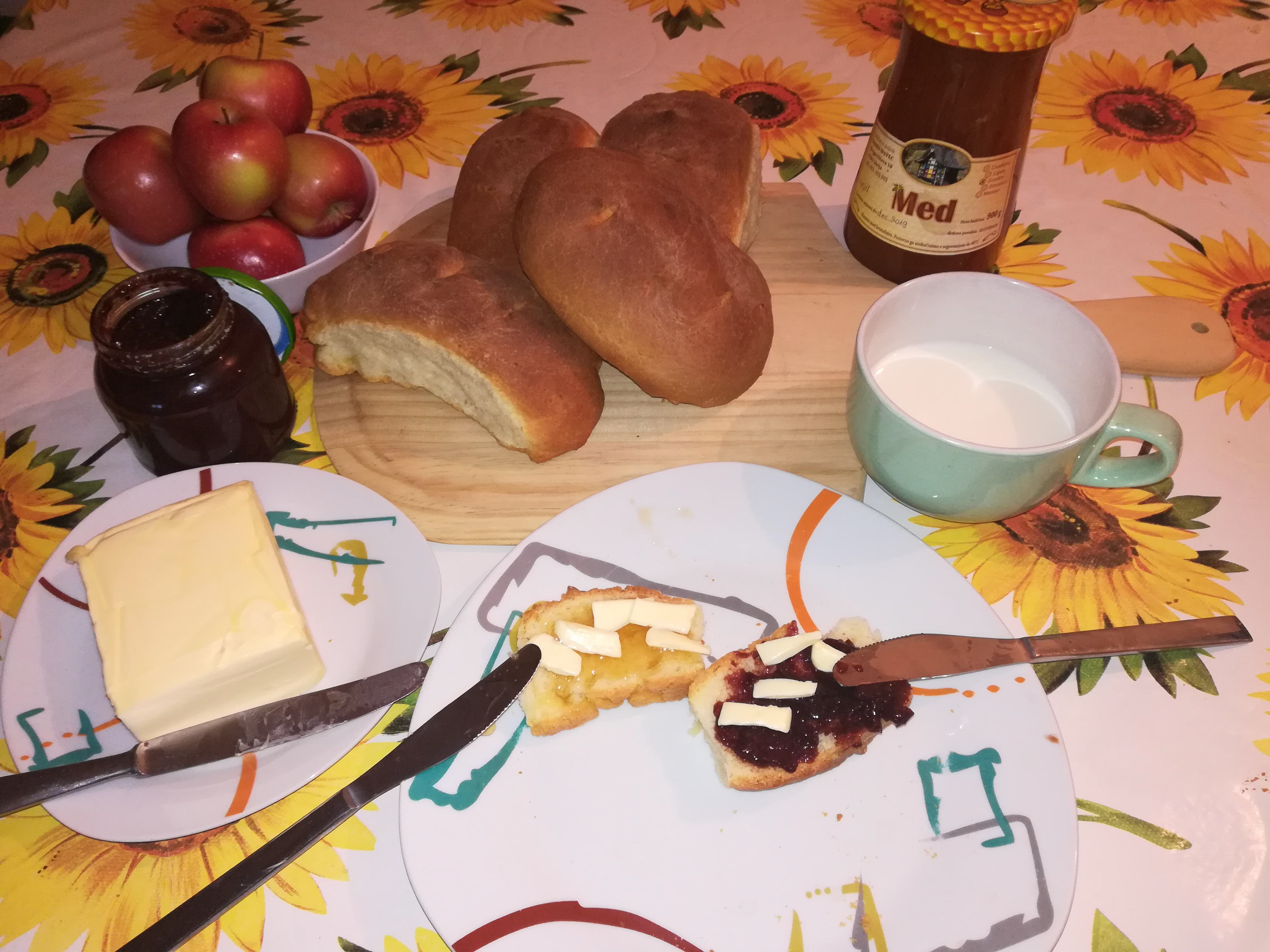 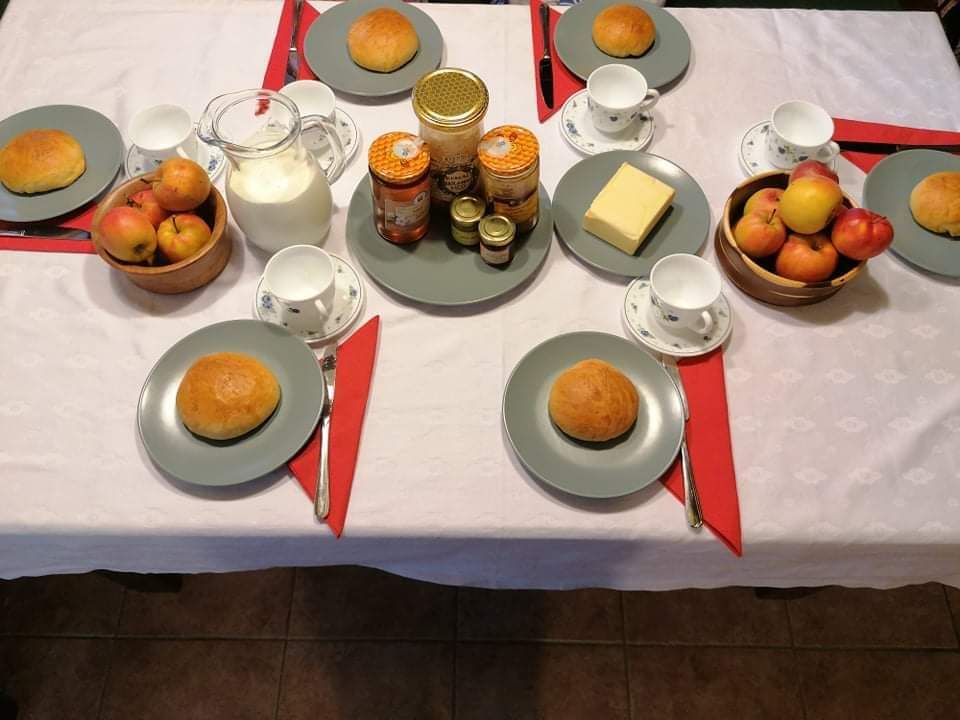 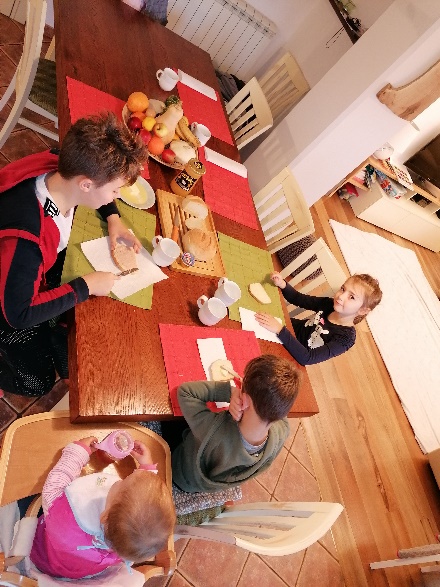 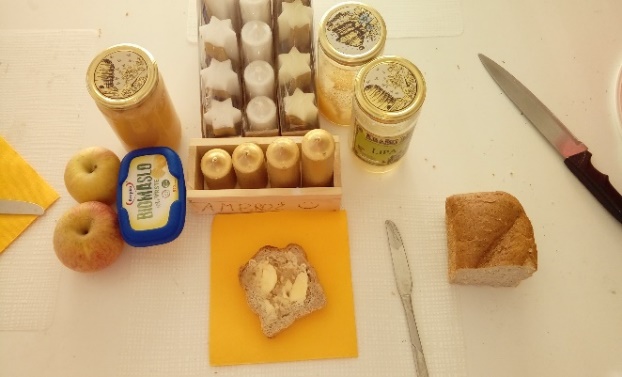 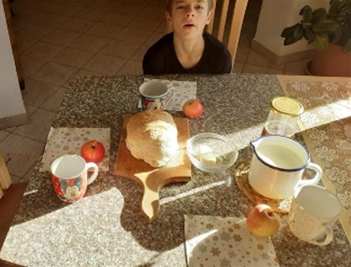 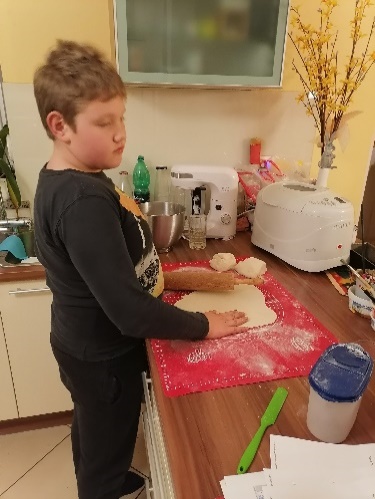 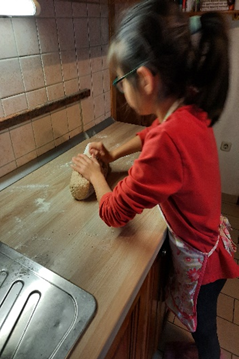 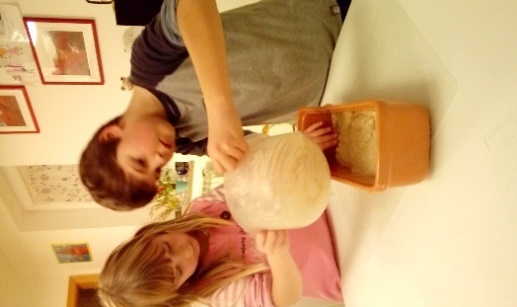 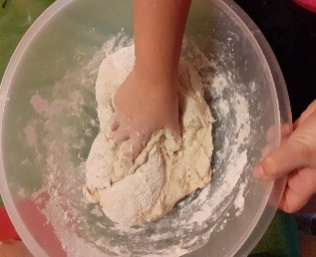 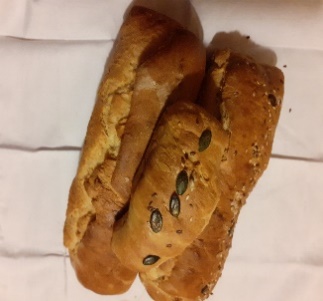 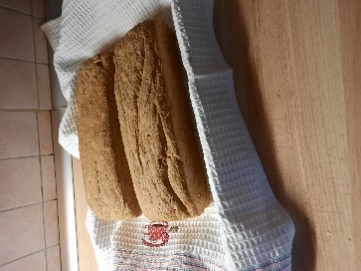 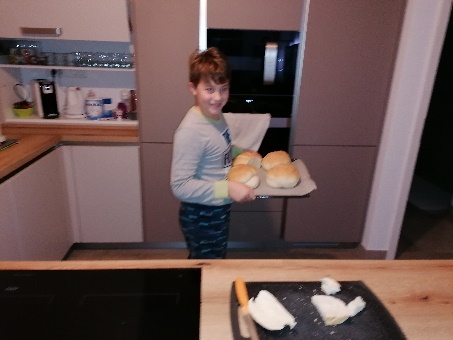 